Schum 8Media Art Indigenous Studies							Name:________										Total:___/50 points										Due date: October 30Ledger Art ProjectObjective:Explore First Nations unique art formsDevelop an aesthetic appreciation for Ledger ArtUnderstand the complexity and the intricacy of Buffalo Hide/ Ledger Art PaintingsUnderstand the historical background of Buffalo Hide/ Ledger Art PaintingsResearch an Indigenous personality and understand their contribution Enhance literacy skills by writing a cohesive paragraphConnect self to Aboriginal cultureEvaluation: Art piece /25 pointsParagraph/25 points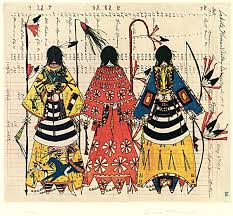 Art piece: Choice and design execution / 10 pointsChoice of colours/contrast/ 10 pointsNeatness/ 5 pointsParagraph piece: Choice of Indigenous symbol/personality / 10 pointsArguments/explanations /10 points Spelling and grammar/5 points 